ASSUMPTION OF THE VIRGIN MARY UKRAINIAN ORTHODOX CHURCHECUMENICAL PATRIARCHATE OF CONSTANTINOPLE AND NEW ROME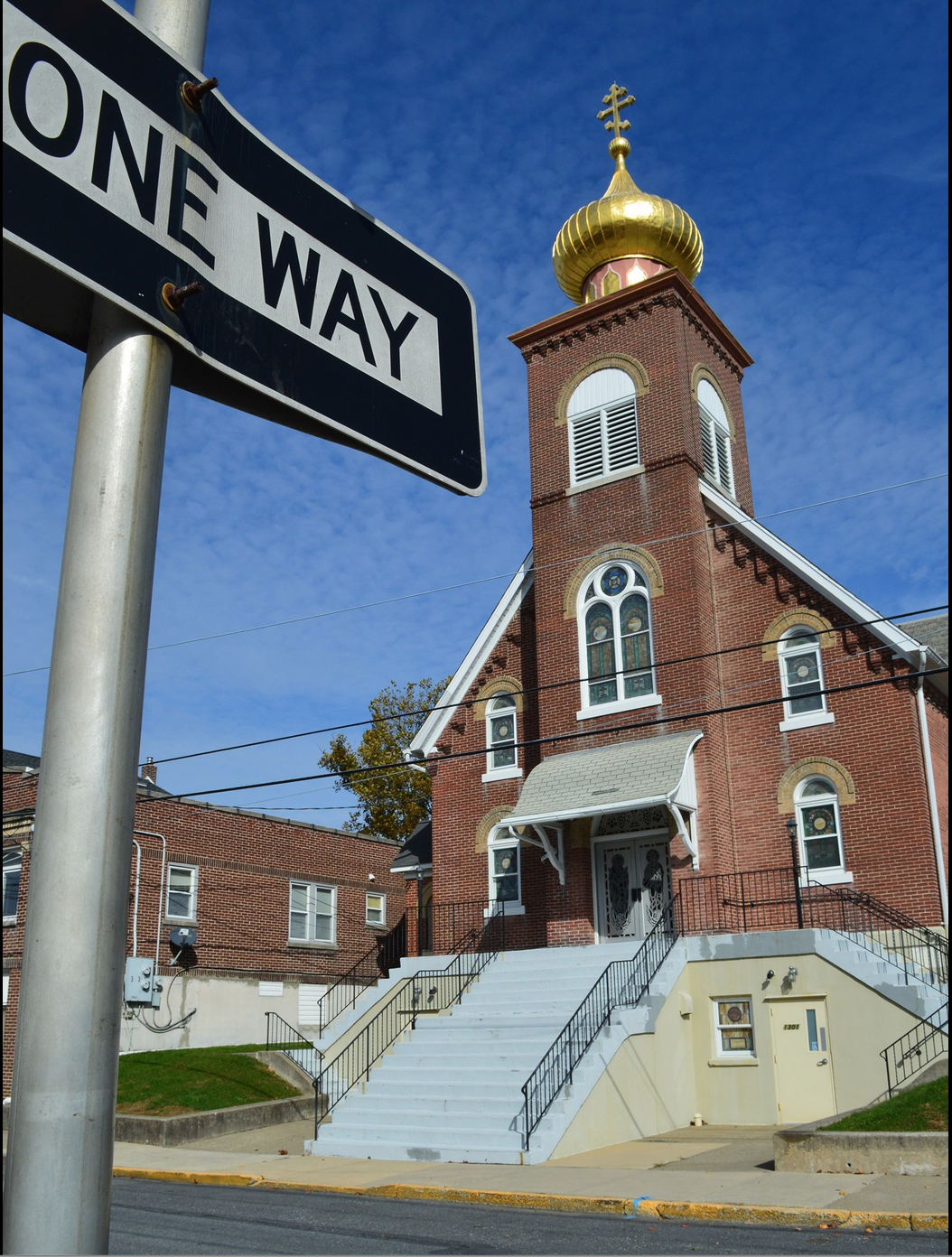 1301 Newport Avenue, Northampton, Pennsylvania 18067Rev. Fr. Oleg Kravchenko, RectorProtodeacon Mikhail Sawarynski, AttachedWebsites:	holyassumption.org and ukrainianorthodoxchurchusa.orgFacebook:	Assumption of the Virgin Mary Ukrainian Orthodox ChurchYouTube:	AVM UOC ChurchContacts:	Fr. Oleg Kravchenko - (484) 834-7261; olegkravchenko2212@gmail.comProtodeacon Mikhail – (H) (610) 262-3876); pravoslavni@rcn.comOffice – (610) 262-2882; avmuoc@gmail.comWebmaster, John Hnatow – john.hnatow@gmail.comClick HERE for Prayer in Time of Corona VirusTune in to our news, announcements, and online Facebook Livestream Liturgies HERE!Sun. 05 Dec.	24th SUNDAY AFTER PENTECOST. Tone 7. AFTERFEAST of the ENTRANCE of the VIRGIN MARY. Apostles PHILEMON & ARCHIPPUS. Martyr APPHIA (109). Martyrs CECILIA, VALERIAN, TIBURTIUS, MAXIMUS of Rome (230). Martyr MENIGNUS of Parium, Martyr PROCOPIUS the Reader in Palestine. Ven. AGABBAS of Syria. Righteous MICHAEL of Bulgaria (800). Prince YAROPOLK (PETER) of Volodymyr. Volyn (1086).Epistle: Ephesians 2:14-22	Gospel: Luke 12:16-21SISTERHOOD MEETINGCHRISTMAS TREE ORNAMENTS WORKSHOPGLORY TO JESUS CHRIST!		СЛАВА ІСУСУ ХРИСТУ!Liturgical Meneion & Scripture Readings (NATIVITY FAST) Mon. 06 Dec.	St. Amphilochius, bishop of Iconium (394). Martyr Theodore of Antioch. 2 Thess. 1:1-10	Lk. 17:20-25 Tue. 07 Dec.	Great-martyr Mercurius (259). Great-martyr Catherine (305). 2 Thess. 1:10–2:2	Lk. 17:26-37 Wed. 08 Dec.	Hieromartyr Clement, pope of Rome (101). 2 Thess. 2:1-12	Lk. 18:15-17, 26-30 Thu. 09 Dec.	St. Alypius the Stylite of Adrianopolis (640). St. James the Solitary of Syria. 2 Thess. 2:13 – 3:5	Lk. 18:31-34 Fri. 10 Dec.	Great-martyr James the Persian (421). Ven. Palladius of Thessalonica.2 Thess. 3:6-18	Lk. 19:12-28 Sat. 11 Dec.	Martyr Stephen the New of Mt. St. Auxentius (767).Gal.1:3-10	Lk. 10:19-21 5:00 PM	Great Vespers.Sun. 12 Dec.	9:00 AM	Divine Liturgy.  Valerie Cox has a story in "Chicken Soup for the Soul" called the "Cookie Thief,"A woman was waiting in an airport one night
with several long hours before her flight.
She hunted for a book in the airport shop,
bought a bag of cookies and found a place to drop.
She was engrossed in her book, but happened to see
that the man beside her as bold as he could be,
grabbed a cookie or two from the bag between,
she tried to ignore, to avoid a scene.
She read, munched cookies and watched the clock,
as the gutsy cookie thief diminished her stock.
She was getting more irritated as the minutes ticked by,
thinking if I wasn't so nice, I'd blacken his eye.
With each cookie she took, he took one too.
When only one was left, she wondered what he'd do.
With a smile on his face and a nervous laugh,
he took the last cookie and broke it in half.
He offered her half, as he ate the other.
She snatched it from him and thought, oh brother.
This guy has some nerve and he's also rude,
why he didn't even show any gratitude.
She had never known when she had been so galled
and sighed with relief when her flight was called.
She gathered her belongings and headed for the gate,
refusing to look back at the thieving ingrate.
She boarded the plane and sank in her seat,
then sought her book which was almost complete.
As she reached in her bag as she grasped with surprise,
here was her bag of cookies in front of her eyes.
If mine are here, she moaned with despair...
then the others were his and he tried to share.
Too late to apologize she realized with grief,
that she was the rude one, the ingrate, the thief.Those things that do come into our lives, our family, our friends, our church, our possessions or our material wealth, there is enough to share. There is enough to share. God has given all of us enough cookies - - - we can share.PROPERS FOR THE LITURGY ST. JOHN CHRYSOSTOMTropar of the Resurrection, Tone7By Your Cross, You destroyed Death. To the Thief, You opened Paradise. For the Myrrh-bearers, You changed weeping into joy, Christ God. You commanded Your disciples to proclaim that You are risen, granting the world great mercy.Tropar of the Entrance of the Mother of God, Tone 4Today is the prelude of God’s Benevolence and the preaching of salvation for the human race. The Virgin appears in the Temple of God, proclaiming Christ to all in anticipation. Let us rejoice and chant to her: “Rejoice, Fulfillment of the Creator’s Divine Plan.” Tropar to the Apostles, Tone  3Holy Apostles Philemon, Archippus, Apphia and Onesimus, entreat the merciful God to grant our souls forgiveness of transgressions.   Kondak of the Resurrection, Tone 7The dominion of death can no longer hold humanity captive, for Christ descended shattering and destroying its power. Hell is bound while the prophets rejoice with one voice. The Savior has come to those in faith, saying: “Enter, you faithful, into the Resurrection.” Glory to the Father and to the Son and to the Holy Spirit.Kondak to the Apostles, Tone 2Let us praise the Apostles of Christ, who illumine the ends of the earth like all radiant stars: glorious Philemon and dedicated Archippus, Onesimus, together with Mark and Apollos, and the all wise Apphia. Let us cry to them: “Unceasingly pray for us all.”  Now and ever and to the ages of ages. Amen.Kondak of the Entrance, Tone 4The All Pure Temple of the Savior, the Precious Bridal Chamber and Virgin, the Sacred Treasure of the Glory of God, is led today into the House of the Lord. With her she brings the grace of the Divine Spirit. God’s angels chant her praise: “She is indeed the heavenly Tabernacle.” Prokimen of the Resurrection, Tone 7. The Lord shall give strength to His people. The Lord shall bless His people with peace. Verse: Bring to the Lord, you sons of God, bring young rams to the Lord. Epistle:  Ephesians 2: 14-22 Alleluia Verses, Tone 7 It is good to give thanks to the Lord, to sing praise to Your Name, O Most High.To declare Your mercy in the morning and Your truth by night. Gospel:  Luke 12: 16-21In Place of “It is right in truth…” Beholding the entry of the All Pure, the angels were struck with amazement, seeing how the Virgin entered into the Holy of Holies.Irmos, Tone 4. Let no profane hand touch the Living Ark of God, but let the lips of the faithful, singing without ceasing the words of the angel to the Birth-Giver of God, cry aloud in great joy: “Pure Virgin, you are truly high above all.”Communion Hymn:  Praise the Lord from the heavens. Praise Him in the Highest.  Their sound has gone forth into all the earth, and their words to the ends of the universe. Alleluia (3X).The senior UOL is collecting GLOVES, SCARVES AND HATS FOR THE FOOD BANK. Collection box is in the hall. Thank you.CHRISTMAS HOT CHOCOLATE BOMBS WORKSHOP, December 12 after the Liturgy in the hall (Please RSVP by Dec. 10 to Pani Olha). CONCERT of the worldwide popular a cappella group PENTATONIX – 09 December, Giant Center, Hershey PA. There is one spare ticket. Ask Fr. Oleg.18 December, 2021 - Join us for the Christmas at the Seminary – 1 PM.We are going for CAROLING this year (from Dec 25 till Jan 14)! If you would like to join us, please let Fr. Oleg know. If you want us to come to your house to caroling, please sign up. The list will be placed in the Church Hall!HOLIDAY BASKET RAFFLE. Drawing Sunday December 19 (don’t have to be present). Tickets downstairs.SUNDAY SCHOOL SCHEDULE: Mrs. Mary Ost (Preschool/ Elementary) Sundays 8:55-9:20 AM. Mrs. Karen Osmun (Secondary) Sundays at 8:45-9:15 AM. FOR THE FOOD BANK: We were assigned baby foods, but they also need cans of potatoes, tuna fish, canned meats, pasta, spaghetti sauce, mac & cheese.VARENYKY SCHEDULE:  December 16. 300 dozen limit. We strongly need your help as a volunteer. Please call Helen: 610-261-4575.BIRTHDAYS:06 Dec…Linda Schmall  07 Dec…Oleksandra Harnaho09 Dec…Isabelle SawarynskiMNOHAYA LITA!   MANY YEARS!NECROLOGY:  06 Dec…Julia Kurey (3 yrs. old), ’20, Dmytro Fedorovych ‘47  07 Dec…Anna Smallen ‘98 08 Dec…Anna Broda ‘49     10 Dec…Charles Schmall ’62, Anna Kochenash ’08  11 Dec…Anna Lukar ’21, Pauline Dumiak (infant) ‘26VICHNAYA PAMYAT! MEMORY ETERNAL!PRAYER FOR THE HEALTH & SALVATION OF THE AFFLICTED: priest Vasyl Dovgan, Stephanie Donnelly, Nicholas Alexander, Danny Berro, Paulette Mecherly, Steve Sivulich, child Alexandria, Elizabeth Pastushenko, Philippe Chasseuil, Halyna Kucharchuk, Joan Molnar, Bill Ketterer, Brandon and Stacy Snyder, Aaliyah Osmun, Ihor Broda, James Osmun, William Savitz, Vladimir Krasnopera, Brendan Phillips, Jessie Hnatow, Jessica Meashock, Adam Hewko, Andrew Thaxton, Susan Ferretti, Judy Albright, Rob Hewko, Daniel Kochenash, Christopher Mack, Norman Betrous, Justine Schubert.Lord, make me to know mine end, and the number of my days, what it is, that I may know what I lack ... Surely man walketh about in a shew [image]; surely he is disquieted in vain: he layeth up treasures, and knoweth not for whom he gathereth them     (Ps 38/39:4-6). Someone asked John D. Rockefeller "How much wealth does it take to satisfy a person?" He replied, "Just a little bit more." The Romans had a proverb: "Money is like sea water; the more you drink, the thirstier you become."If thou art rich, thou art poor, for like an ass whose back with ingots bows, thou bearest thy heavy riches but a journey, and death unloads thee. 	   William Shakespeare."Give me neither poverty nor riches,
but give me only my daily bread. 
Otherwise, I may have too much
and disown you and say, 'Who is the Lord?'
Or I may become poor and steal,
and so dishonor the name of my God." (Proverbs 30:8-9)It has been said;Money will buy:A bed but not sleep;Books but not brains;Food but not an appetite;A house but not a home;Medicine but not health;Luxuries but not culture;Amusement but not happiness;A crucifix but not a SaviorWe want to offer a sincere thank you for keeping us in your thoughts and prayers, for the cards, and for your condolences and sympathy during this difficult time.  - Vladimir Krasnopera and Jeremy Madea.